La Situation professionnelle:Vous travaillez dans une maison d’accueil spécialisée (MAS) qui accueille des personnes polyhandicapées proches de votre domicile, sous la responsabilité de l’infirmier.Pour le service de repas la tutrice vous explique l’impotence de vérifier la composition des repas pour les personnes allergiques afin d’éviter les complications.Objectif de la séance : être capable de :*Indiquer les mesures à respecter en cas d’allergies alimentaires aux composants alimentaires (arachides, protéines du lait de vache,...) 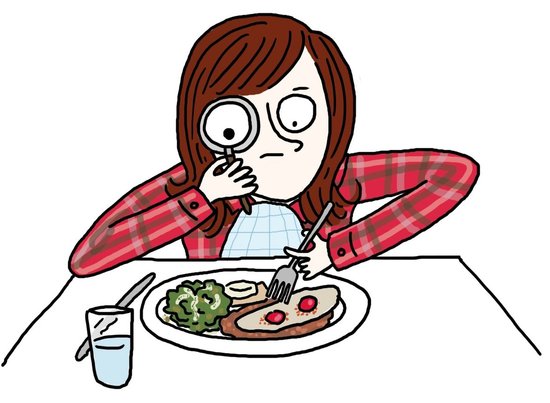 1/Les allergies alimentairesÀ partir du document 1 : Définir l’allergie alimentaire :Une allergie alimentaire est une réaction de défense du système immunitaire à la suite de l’ingestion d’un aliment ou d’un additif alimentaire qu’il identifie comme un « corps étranger ». Citer le composant alimentaire à l’origine des allergies :               Les allergies sont toujours causées par une réaction à des protéines (animales ou végétales)Souligner en vert les réactions allergiques et en bleu la réaction la plus grave.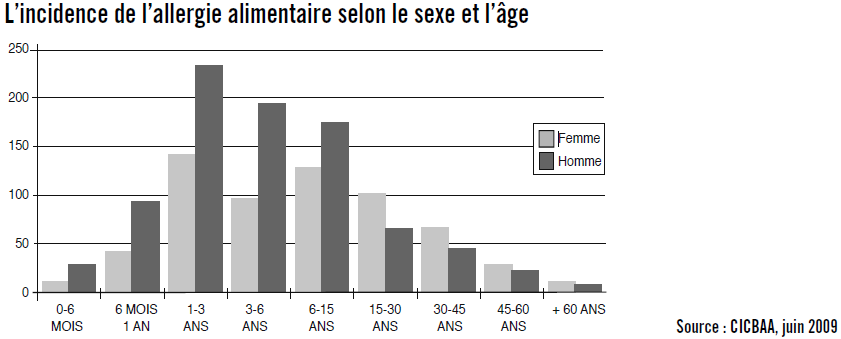 À partir du document 2, citer la tranche d’âge la plus atteinte (garçons et filles confondus) par les allergies. Justifier votre réponse. Les enfants de 1 à 3ans. Analyser le document 2 en formulant une remarque.Le nombre de personnes touchées par les allergies diminue avec l’âge.Souligner en vert dans le document 3 les allergies qui persistent.2/ Les mesures à respecter en cas d’allergie alimentaireRelever, dans le document 4, les aliments provoquant des allergies chez les enfants et chez les adultes et préciser leur origine.Les aliments provoquant des allergies chez les enfants sont d’origine animale : l’œuf, l’arachide, le lait et le poisson. Ceux provoquant des allergies chez l’adulte sont d’origine végétale : des fruits et des légumes.le poisson. Ceux provoquant des allergies chez l’adulte sont d’origine végétale : des fruits et des légumes.Dans le document 5, souligner en vert l’évolution de l’allergie à l’œuf et en rouge la condition à respecter.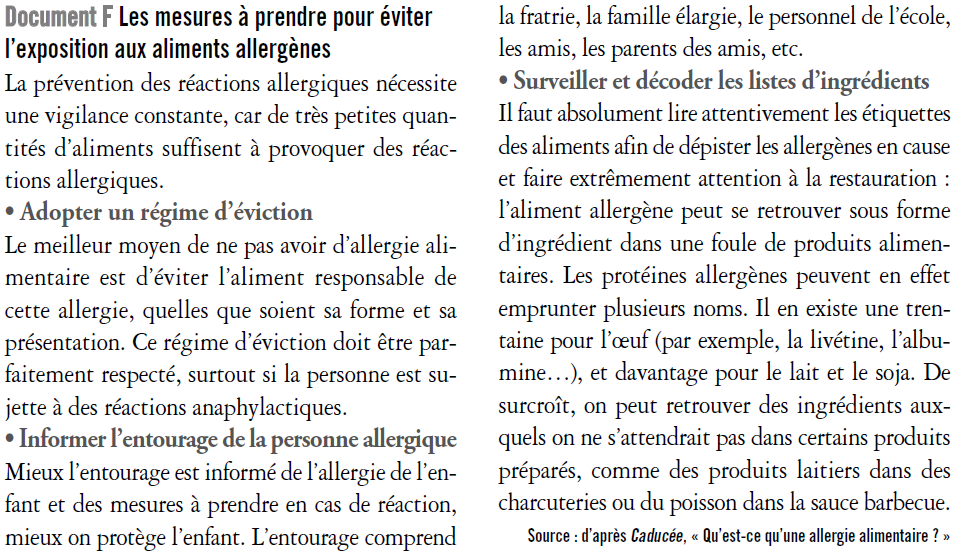 À l’aide du document 6, citer les trois principales mesures à prendre pour éviter les réactions allergiques aux aliments. Souligner la plus importante.- Régime d’éviction : éviter l’aliment responsable.- Informer l’entourage des mesures à prendre en cas de réaction allergique.- Décoder les étiquettes pour dépister les allergènes.3/L’intolérance alimentaireDéfinir l’intolérance alimentaire.Une intolérance alimentaire est caractérisée par l’apparition d’effets indésirables particuliers suite à l’ingestion d’un aliment ou ingrédient donné.Souligner en bleu les symptômes d’une intolérance alimentaire.A/L’intolérance au lactose :Préciser l’origine de l’intolérance au lactose.Elle vient d’une difficulté à digérer le lactose à cause d’une altération de la lactase.Souligner en vert les aliments à consommer en remplacement du lait en cas d’intolérance.Indiquer ce qu’est un lait délactosés.C’est un lait dont le lactose a été hydrolysé par une lactase en 2 oses (galactose et glucose). Préciser pourquoi ce lait convient mieux aux personnes intolérantes au lactose.Le lactose est déjà digéré.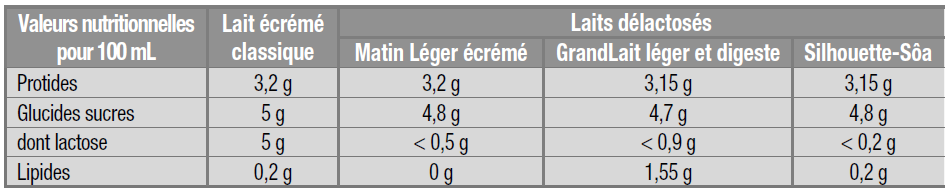 À l’aide du document 8, expliquer pourquoi les laits délactosés conviennent aux personnes intolérantes au lactose :Ces laits sont plus faciles à digérer car ils contiennent moins de lactose (de 0,2g à 0,9 g) que le lait classique (5 g).B/L’intolérance au gluten :Préciser la composition du gluten.               Le gluten, du latin gluten (« colle »), est une masse protéiqueélastique et visqueuse.Souligner en vert le rôle du gluten dans la texture des aliments.Souligner en bleu les aliments et les préparations contenant du gluten.Formuler un commentaire :         Le gluten est présent dans de très nombreux aliments et préparations consommés quotidiennement.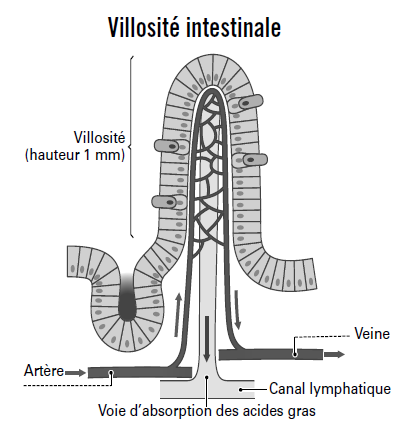 À partir du document 10 :Souligner en vert les conséquences sur l’intestin de la consommation de gluten.Souligner en bleu les symptômes de l’intolérance au gluten.Relever la mesure alimentaire à respecter lors d’une intolérance au gluten.L’éviction du gluten.Souligner en rouge la manière de respecter cette mesure.C/Allergie à l’arachide :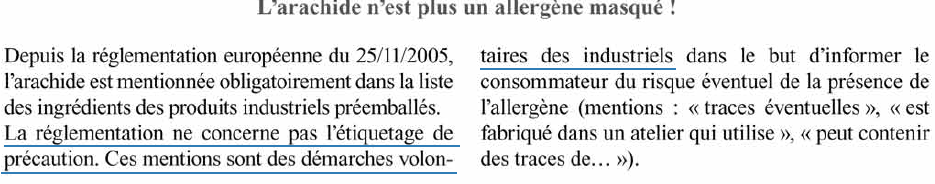 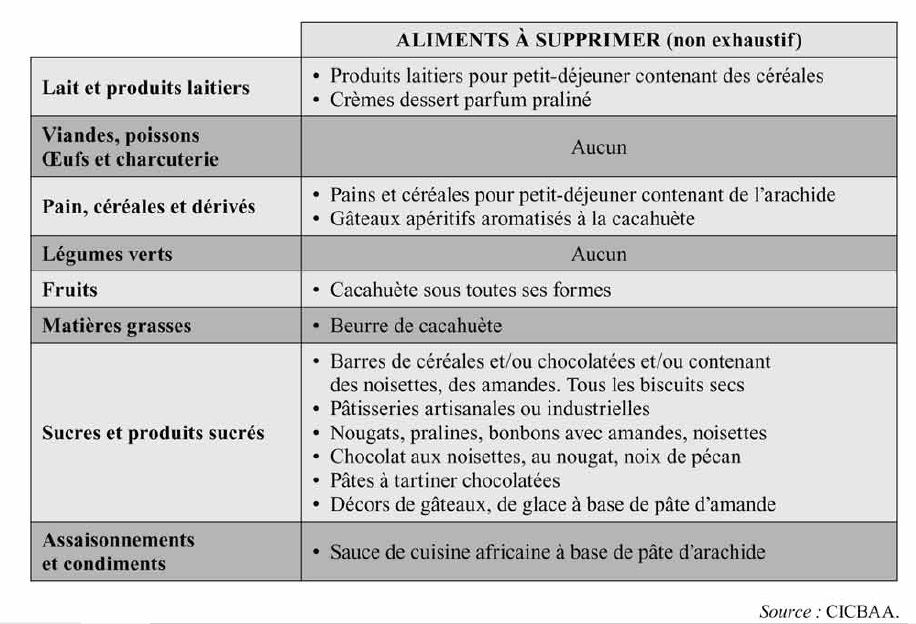 Souligner dans le document 11, en quoi la réglementation sur l’étiquetage n’est pas satisfaisante pour une personne allergique.Quels aliments sont concernés par la réglementation ? quelle conclusion en tirez-vous ?Il s’agit des produits industriels préemballés. Il est donc préférablepour les personnes allergiques de limiter la consommation de ces produits pour lesquels un risque peut persister.A l’aide de vos connaissances, nommez le constituant de l’huile d’arachide.L’huile d’arachide contient seulement des lipides. Elle est autorisée car ce sont les protéines d’arachide qui sont allergisantes.